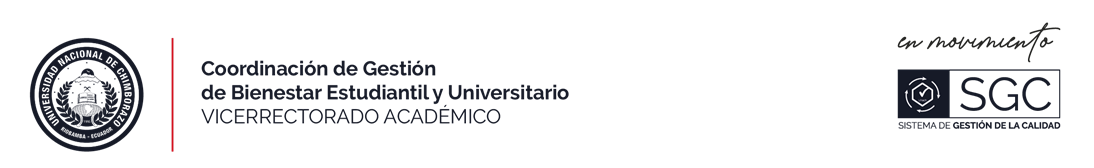 Riobamba, ……….. de ………….de 20….Doctora Ángela Calderón VICERRECTORA ACADÉMICA Y PRESIDENTA DE LA COMISIÓN DE BECAS Y AYUDAS ECONÓMICAS Presente De mi consideración Yo, ……………………………………………………. con numero de cedula ……………………. Estudiante del………..Semestre de la Carrera de…………………………..de la Facultad de …………………………. Solicito a usted muy comedidamente se sirva autorizar se me otorgue una beca académica por haber obtenido 1er lugar en el periodo académico ………………………….Por la atención que se sirva dar al presente anticipo mis más sinceros agradecimientos.Atentamente …………………………………Nombre del estudiante Número de cedula Riobamba, ……….. de ………….de 20….Doctora Ángela Calderón VICERRECTORA ACADÉMICA Y PRESIDENTA DE LA COMISIÓN DE BECAS Y AYUDAS ECONÓMICAS Presente De mi consideración Yo, ……………………………………………………. con numero de cedula ……………………. Estudiante del……… Semestre de la Carrera de ………………………….. de la Facultad de …………………………. Solicito a usted muy comedidamente se sirva autorizar se me otorgue una beca académica por haber obtenido 2do lugar en el periodo académico ……………………….Por la atención que se sirva dar al presente anticipo mis más sinceros agradecimientos.Atentamente …………………………………Nombre del estudiante Número de cedula 